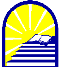 Osnovna šola Jurija Dalmatina Krško, Šolska 1, 8270 Krško, Slovenija, 
Tel: 07/49-11-300, Fax: 07/49-11-323, Internet: http://www.oskrsko.si e-mail: o-jdkrsko.nm@oskrsko.si Za šolsko leto 2020/2021PRIJAVNICA: OBVEZNI IZBIRNI PREDMETI  -  7. razredIme in priimek učenca: ___________________________________Razred v šol. letu 2020/21: ________Za šolsko leto 2020/2021 ponujamo izbirne predmete, ki so našteti v spodnji tabeli. Pri tem moraš vedeti naslednje stvari: 
- OBVEZNO izbereš 2 uri tedensko, izbereš lahko 3 ure, če s tem soglašajo tvoji starši- izbrane predmete moraš obvezno obiskovati celo šolsko leto, - predmeti se ocenjujejo, ocene se vpišejo v spričevaloPonujeni obvezni izbirni predmeti (opis  je dostopen na šolski oglasni deski in šolski spletni strani):V šolskem letu 2020/21  želim obiskovati naslednje obvezne izbirne predmete : __________________________________________________________________________________________________________________________________________Uveljavljal bom glasbeno šolo:        1 ura        2 uri     (ustrezno obkroži), 
   PRILOGA: Vloga za oprostitev sodelovanja 
   (OBRAZEC je dostopen na šolski spletni strani in pri svetovalni službi).Če bo premalo prijavljenih kandidatov za želeni izbirni predmet, želim obiskovati:______________________Krško, ____________    	   Podpis učenca: _______________________________		Podpis staršev:________________________________Zap. št.IZBIRNI PREDMETŠtevilo ur tedenskoČebelarstvo1 ura Francoščina 12 uri Gledališki klub1 ura Izbrani šport – košarka1 ura Izbrani šport – odbojka 1 ura Likovno snovanje I1 ura Logika 11 ura Nemščina 12 uri Obdelava gradiv: kovine   1 ura Obdelava gradiv: les1 ura Obdelava gradiv: umetne snovi1 ura Ples1 ura Urejanje besedil1 ura Rastline in človek1 ura Sodobna priprava hrane1 ura Verstva in etika 11 ura Vezenje: Osnovni vbodi in tehnike vezenja1 ura Vzgoja za medije: radio1 ura Šolsko novinarstvo1 ura